Unit 2 Lesson 15: Día 3 de centrosWU Conversación numérica: Restemos múltiplos de 10 (Warm up)Student Task StatementEncuentra mentalmente el valor de cada expresión.1 Conozcamos “Historias matemáticas: Diagramas de cinta"Student Task Statement2 Centros: Momento de escogerStudent Task StatementEscoge un centro.Números objetivo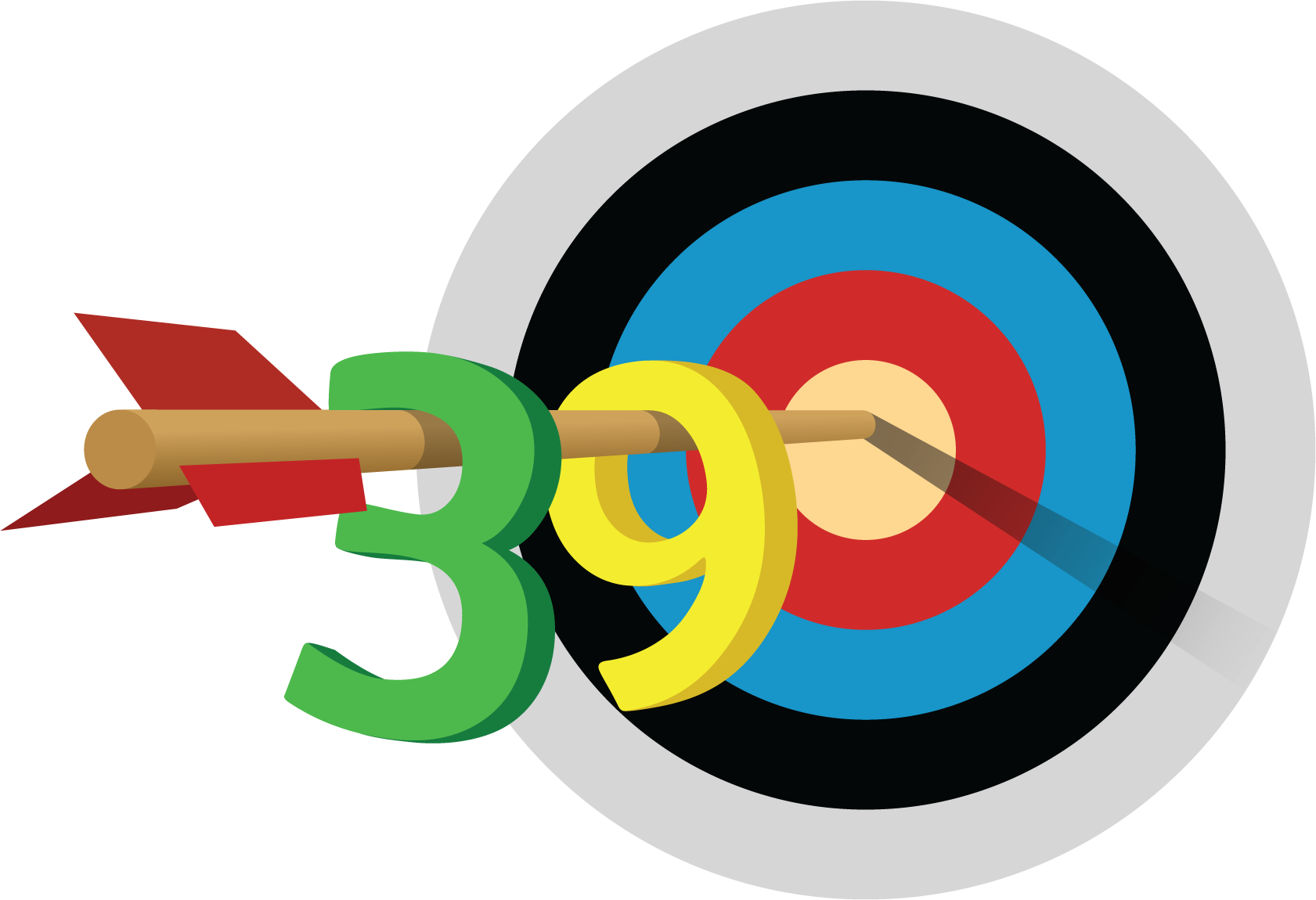 Captura cuadrados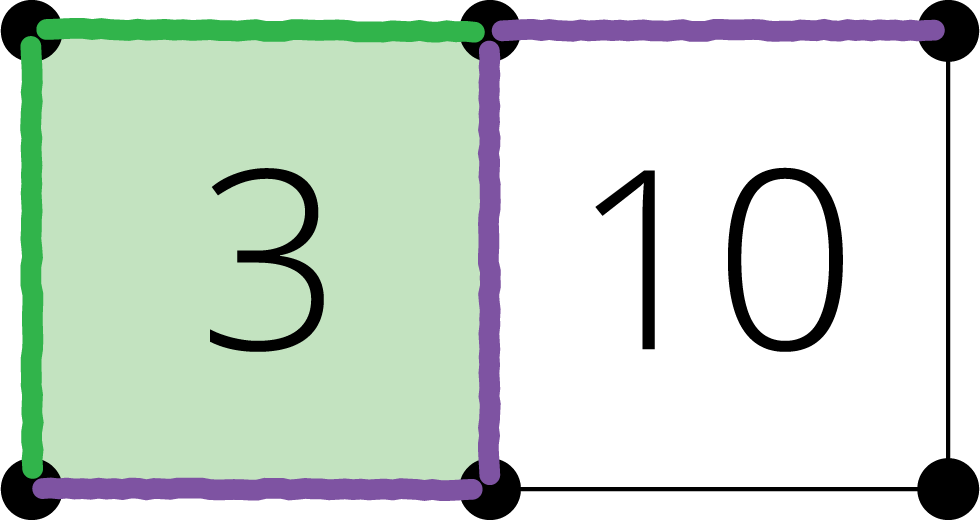 Cinco en línea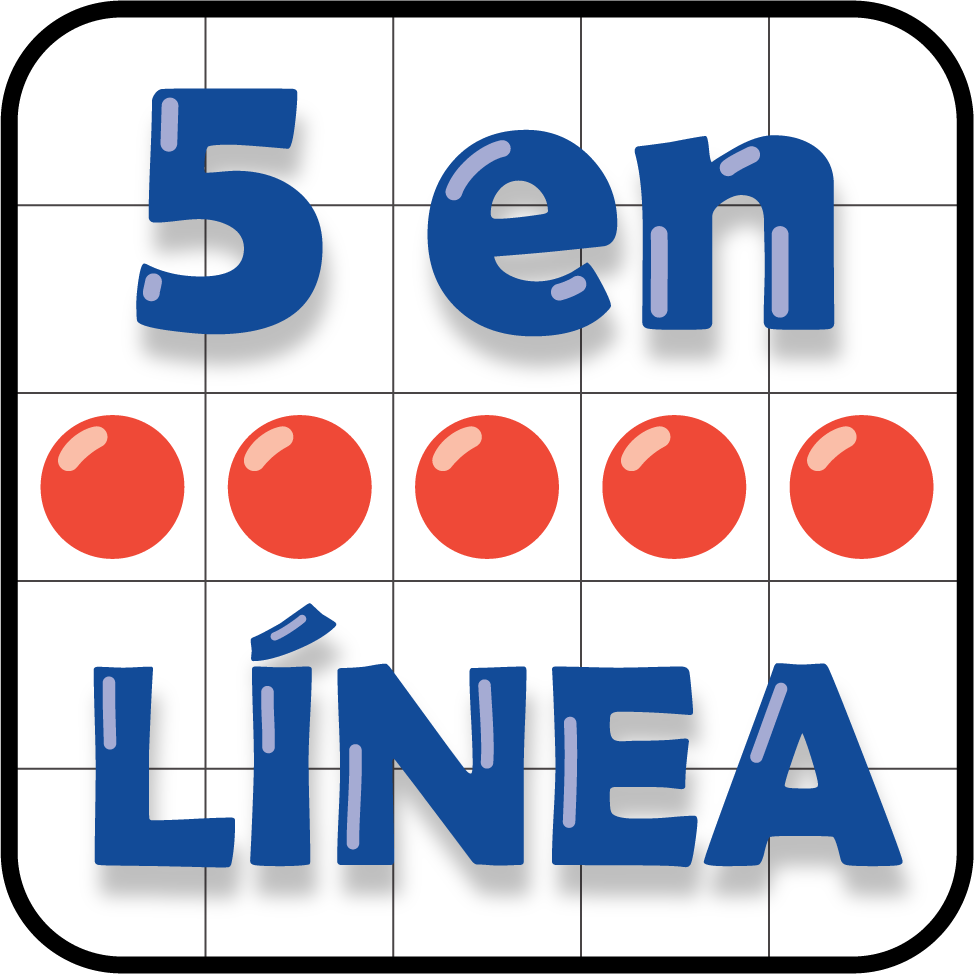 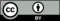 © CC BY 2021 Illustrative Mathematics®